Publicado en Salamanca el 30/11/2020 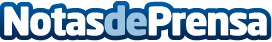 La Tentación Ibérica 4.0, Rodilsa da el salto digitalRodilsa da el salto digital. Empresa familiar fundada por Salvador Gonzalez hace más de cincuenta años, dedicada a la fabricación de Jamones Ibéricos en su fábrica Chacinas de Salamanca (Ledrada, a pocos km. de Guijuelo) apuesta por las nuevas tecnologíasDatos de contacto:Carlos Cano674055944Nota de prensa publicada en: https://www.notasdeprensa.es/la-tentacion-iberica-4-0-rodilsa-da-el-salto Categorias: Nacional Gastronomía Marketing E-Commerce Restauración Recursos humanos Consumo http://www.notasdeprensa.es